З 10 по14.05.21р.Протягом тижня  у старших групах   проводився моніторинг зрізу знань ,метою якого було: визначити рівні розвитку дітей та сформованості їх математичної компетентності на кінець року дошкільного віку відповідно до Державних стандартів дошкільної освіти. вихователі підготували відкриті покази підсумкових занять. За аналізом моніторингу  вихованці  старших груп готові до школи та мають достатній рівень набутих знань.У ході цікавої математичної подорожі діти продемонстрували свої знання, уміння, навички та практичний досвід з різних напрямів логіко-математичного розвитку.А також метою визначення рівня мовленнєвого розвитку та формування комунікативно-мовленнєвої компетентності дошкільників відповідно до Державних стандартів дошкільної освіти відбувся перегляд підсумкових  занятть з розвитку мови та мовленнєвого спілкування в старших групах «Їжачок»,»Зайчата».20.05.21р.День вишиванки.З великою радістю долучилися до цього свята всі вихованці, працівники  закладу . Серце переповнялося радістю та гордістю за наших маленьких україночок та українців, коли весь садок замайорів різномаїттям кольорових вишиванок.Цього дня діти, вихователі, працівники – усі прийшли на свято вишиванки у барвистих сорочках. Свято пройшло надзвичайно цікаво, так як кожен дошкільник готувався до цього і відчував велику відповідальність. Було організовано та проведено флешмоби за участю дітей нашого закладу. В святковій залі лунали українські пісні, вірші, діти водили хороводи.Протягом дня з дітьми кожної групи проводились цікаві заняття, присвячені ознайомленню з українською вишиванкою, традиціями її створення та носіння, з історією української вишивки, про значення кольорів та символів. Тож в цілому святковий день тут видався напрочуд змістовним, інформативним та пізнавальним.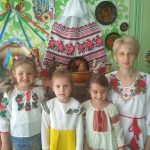 З 17 по 21 травня 2021р. в закладі дошкільної освіти проведено Тиждень безпеки дорожнього руху.Педагоги закладу провели низку занять,рухливих та дидактичних ігор,бесід під час яких діти ознайомлювались з правилами дорожнього руху.Протягом тижня діти виконували тематичні аплікації,малювали,ліпили транспорт,розглядали картини,будували дороги і автомістечка.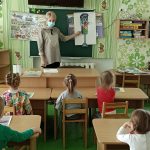 26.05.21р.Спортивна розвага «Пригоди Кузі».Дошкільнята разом з казковими героями повторювали правила дорожнього руху.В ігровій формі закріпили навички безпечної поведінки на дорозі.Метою розваги було виявити рівень сформованості початкових знань поо правила дорожнього руху в дошкільнят в ході спортивного змагання.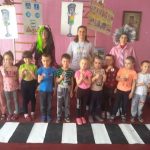 31.05.21р. відбулася підсумкова педрада.Було розглянуто та обговорено наступні питання:аналіз виконання рішень попереднього засідання педради,результати роботи закладу дошкільної освіти за 2020-2021навчальний рік,схвалення плану оздоровчої роботи у літній період,безпека життєдіяльності дошкільнят у літній період.На педраді обговорювалися підсумки  навчального року, педагоги ознайомились із результатами освітньої роботи педагогічного колективу за навчальний рік. Директор закладу Л.М.Фенюк подякувала за активність педагогів , привітала колег з закінченням навчального року, побажала всім творчих успіхів і удачі в подальшій роботі. А також у конструктивній обстановці пройшло обговорення і затвердження плану роботи ЗДО в літній оздорвчий період представленого  вихователем-методистом .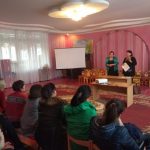 31.05.21р.Конкурс робіт в ЗДО до Дня захисту дітей «Вірні друзі».У Конвенції прав дитини закріплено право кожної дитии на щасливе дитинство.» Той хто каже,що щастя не можна придбати,ніколи не купував цуценя».Спрвді домашній улюбленець це-найпростіший рецепт щастя для малюка.Наш конкурс проходив під гаслом «Ми голосуємо за право дитини мати свого улюбленця».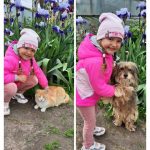 01.06.21р.Розвага  в ЗДО «Країна дитинства» до Дня захисту дітей «У пошуках колорового літа».Вихованці нашого закладу разом з Королевою олівців (логопедом Корнійко О.Л) знаходили кольори літа,хоч їм перешкоджали Хмаринка(пом.вих.Стельмах Т.С),Клякса( вихователь Москаленко Н.В),Вереда( музкерівник Цахло В.В).Діти приймали активну участь в конкурсах, відгадували ребуси та загадки.День захису дітей пройшов цікаво та весело.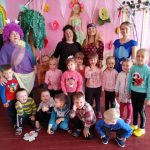 10.06.21-11.06.21р.Випускний бал  в старшій групі «Їжачок» та «Зайчата».Випускний бал у дитячому садку — це завжди важлива подія, яка стає невід’ємною частиною життя дошкільнят та їхніх батьків.  Минуло кілька років… І ось він результат — вже дорослі, розумні, творчі, виховані громадяни, наше майбутнє!Готувалися до цієї грандіозної події в житті кожного малюка заздалегідь та дуже серйозно… Вчили тексти, складні танцювальні па та підбирали вбрання. Під час свята  маленькі випускники показали присутнім свої досягнення у виконанні пісень, віршів, танців. Вони склали  клятву майбутнього першокласника та пообіцяли ніколи не забувати садочок.Багато хороших слів було сказано в цей день і в адресу випускників та їх батьків, і в адресу адміністрації та вихователів, бо саме завдяки спільним зусиллям  маємо хороших, розумних, а саме головне — здорових дітей, дітей, які мають свої мрії і уподобання, які вміють гарно співати і танцювати, що вдало було показано на святі.   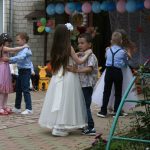 